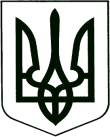 	У К Р А Ї Н А	КОРЮКІВСЬКА МІСЬКА РАДАКорюківський районЧернігівська областьР І Ш Е Н Н Я (вісімнадцята сесія сьомого скликання)15 листопада 2018 року      м. КорюківкаПро прийняття земельних діляноку  міську комунальну власність	Розглянувши рішення Корюківського районного суду Чернігівської області від 13.09.2018 року по справі №736/730/18 щодо визнання спадщини відумерлою та передачі її в комунальну власність територіальної громади в особі Корюківської міської ради, враховуючи рекомендації постійної комісії міської ради з питань житлово-комунального господарства, регулювання земельних відносин, будівництва та охорони навколишнього природного середовища, керуючись ст. 26 Закону України «Про місцеве самоврядування в Україні», міська рада в и р і ш и л а :  1. Прийняти у міську комунальну власність Корюківської міської територіальної громади в особі Корюківської міської ради відумерлу спадщину, а саме:- земельну ділянку (пай) для ведення особистого селянського господарства площею 3,1884 га (рілля), кадастровий номер земельної ділянки 7422488700:05:053:0020 розташовану на території Сядринської сільської ради Корюківського району Чернігівської області, яка належить Савченку Борису Макаровичу на праві приватної власності відповідно до державного акту на право власності на земельну ділянку серії ЧН № 081295 виданого 07.07.2004 року;- земельну ділянку (пай) для ведення особистого селянського господарства площею 0,5230 га (сіножаті), кадастровий номер земельної ділянки 7422488700:05:044:0012 розташовану на території Сядринської сільської ради Корюківського району Чернігівської області, яка належить Савченку Борису Макаровичу на праві приватної власності відповідно до державного акту на право власності на земельну ділянку серії ЧН № 019607 виданого 15.06.2004 року; - земельну ділянку (пай) для ведення особистого селянського господарства площею 0,2591 га (пасовище), кадастровий номер земельної ділянки 7422488700:05:041:0009 розташовану на території Сядринської сільської ради Корюківського району Чернігівської області, яка належить Савченку Борису Макаровичу на праві приватної власності відповідно до державного акту на право власності на земельну ділянку серії ЧН № 019368 виданого 07.07.2004 року.2. Виконавчому апарату Корюківської міської ради зареєструвати право комунальної власності на земельні ділянки (паї), зазначені в п.1 даного рішення за територіальною громадою в особі Корюківської міської ради згідно вимог чинного законодавства 3. Контроль за виконанням даного рішення покласти на постійну комісію з питань житлово-комунального господарства, регулювання земельних відносин, будівництва та охорони навколишнього природного середовища.Міський голова                                                                            Р.Р. Ахмедов